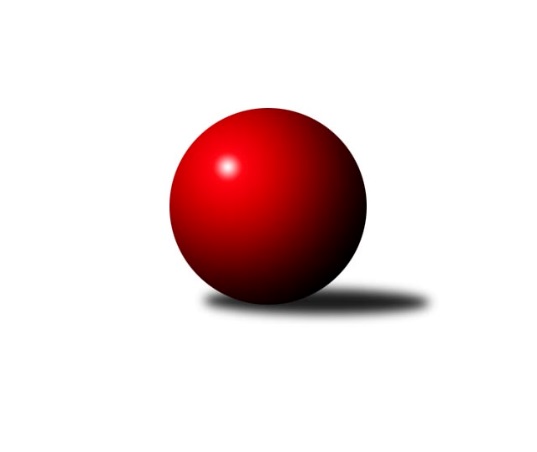 Č.11Ročník 2023/2024	8.12.2023Nejlepšího výkonu v tomto kole: 2655 dosáhlo družstvo: KK Moravská Slávia Brno BJihomoravský KP1 sever 2023/2024Výsledky 11. kolaSouhrnný přehled výsledků:SOS Židenice	- KK Velen Boskovice 	5:3	2575:2544	8.0:4.0	28.11.KK Moravská Slávia Brno C	- KK Moravská Slávia Brno B	3:5	2611:2655	5.0:7.0	29.11.TJ Sokol Husovice D	- KK Blansko B	1:7	2273:2551	2.0:10.0	29.11.SK Brno Žabovřesky 	- TJ Slovan Ivanovice 	7:1	2455:2308	10.5:1.5	30.11.KK Réna Ivančice 	- KK Slovan Rosice C	6:2	2629:2399	10.0:2.0	1.12.KK Moravská Slávia Brno D	- SKK Veverky Brno	7:1	2579:2536	6.0:6.0	1.12.KK Velen Boskovice 	- KK Réna Ivančice 	2:6	2576:2652	4.0:8.0	8.12.Tabulka družstev:	1.	KK Moravská Slávia Brno B	11	10	0	1	66.5 : 21.5 	82.5 : 49.5 	 2634	20	2.	KK Réna Ivančice	11	8	1	2	56.0 : 32.0 	80.5 : 51.5 	 2566	17	3.	KK Blansko B	11	7	1	3	55.0 : 33.0 	72.5 : 59.5 	 2563	15	4.	SOS Židenice	11	7	0	4	48.5 : 39.5 	77.5 : 54.5 	 2502	14	5.	SK Brno Žabovřesky	11	6	1	4	48.0 : 40.0 	75.0 : 57.0 	 2569	13	6.	KK Moravská Slávia Brno C	11	5	2	4	48.0 : 40.0 	66.0 : 66.0 	 2496	12	7.	KK Velen Boskovice	11	5	1	5	47.0 : 41.0 	69.5 : 62.5 	 2589	11	8.	KK Moravská Slávia Brno D	11	5	0	6	47.5 : 40.5 	67.5 : 64.5 	 2568	10	9.	SKK Veverky Brno	11	5	0	6	45.0 : 43.0 	72.5 : 59.5 	 2573	10	10.	TJ Slovan Ivanovice	11	3	0	8	28.0 : 60.0 	49.0 : 83.0 	 2423	6	11.	KK Slovan Rosice C	11	2	0	9	28.0 : 60.0 	56.0 : 76.0 	 2504	4	12.	TJ Sokol Husovice D	11	0	0	11	10.5 : 77.5 	23.5 : 108.5 	 2246	0Podrobné výsledky kola:	 SOS Židenice	2575	5:3	2544	KK Velen Boskovice 	Soňa Lahodová	 	 213 	 218 		431 	 1:1 	 445 	 	229 	 216		Antonín Pitner	Věra Matevová	 	 196 	 219 		415 	 1:1 	 421 	 	214 	 207		Jana Fialová	Jiří Krev	 	 225 	 225 		450 	 2:0 	 423 	 	209 	 214		Tomáš Sychra	Petr Woller	 	 220 	 214 		434 	 2:0 	 410 	 	203 	 207		Petr Michálek	Pavel Suchan	 	 226 	 192 		418 	 1:1 	 423 	 	195 	 228		František Ševčík	Ladislav Majer	 	 214 	 213 		427 	 1:1 	 422 	 	221 	 201		Petr Papoušekrozhodčí:  Vedoucí družstevNejlepší výkon utkání: 450 - Jiří Krev	 KK Moravská Slávia Brno C	2611	3:5	2655	KK Moravská Slávia Brno B	Martina Prachařová	 	 210 	 211 		421 	 0.5:1.5 	 423 	 	212 	 211		Dalibor Lang	Petr Žažo	 	 234 	 225 		459 	 0:2 	 502 	 	257 	 245		Ondřej Němec	Petra Jeřábková	 	 212 	 245 		457 	 1:1 	 479 	 	241 	 238		Ilona Olšáková	Filip Žažo	 	 208 	 228 		436 	 1.5:0.5 	 421 	 	208 	 213		Petr Lang	Zdeněk Ondráček	 	 216 	 217 		433 	 1:1 	 429 	 	209 	 220		Veronika Semmler	Pavlína Březinová	 	 196 	 209 		405 	 1:1 	 401 	 	212 	 189		Miroslav Oujezdskýrozhodčí:  Vedoucí družstevNejlepší výkon utkání: 502 - Ondřej Němec	 TJ Sokol Husovice D	2273	1:7	2551	KK Blansko B	Tomáš Hudec	 	 196 	 194 		390 	 0:2 	 450 	 	238 	 212		Ladislav Novotný	Klaudie Kittlerová	 	 182 	 189 		371 	 0:2 	 416 	 	213 	 203		Josef Kotlán	Robert Pacal	 	 199 	 204 		403 	 2:0 	 397 	 	194 	 203		Martin Cihlář	Jakub Rauschgold	 	 173 	 148 		321 	 0:2 	 389 	 	189 	 200		Vít Janáček	Markéta Smolková	 	 189 	 196 		385 	 0:2 	 467 	 	220 	 247		Miroslav Flek	Martin Sedlák	 	 208 	 195 		403 	 0:2 	 432 	 	212 	 220		Karel Kolaříkrozhodčí:  Vedoucí družstevNejlepší výkon utkání: 467 - Miroslav Flek	 SK Brno Žabovřesky 	2455	7:1	2308	TJ Slovan Ivanovice 	Eduard Ostřížek	 	 188 	 201 		389 	 2:0 	 338 	 	152 	 186		Pavel Lasovský ml.	Richard Coufal	 	 212 	 216 		428 	 2:0 	 379 	 	189 	 190		Milan Svobodník	Oldřich Šikula	 	 223 	 209 		432 	 2:0 	 376 	 	186 	 190		Pavel Lasovský	Milan Hepnárek	 	 199 	 212 		411 	 2:0 	 379 	 	181 	 198		Radim Pytela	Petr Kouřil	 	 214 	 176 		390 	 1:1 	 437 	 	206 	 231		Pavel Pokorný	Vladimír Vondráček	 	 214 	 191 		405 	 1.5:0.5 	 399 	 	208 	 191		Bohuslav Orálekrozhodčí:  Vedoucí družstevNejlepší výkon utkání: 437 - Pavel Pokorný	 KK Réna Ivančice 	2629	6:2	2399	KK Slovan Rosice C	Tomáš Čech	 	 222 	 241 		463 	 2:0 	 381 	 	207 	 174		Magda Winterová	Luděk Kolář	 	 210 	 223 		433 	 2:0 	 395 	 	195 	 200		Petr Vaňura	Jaroslav Mošať	 	 253 	 220 		473 	 2:0 	 368 	 	204 	 164		Adam Šoltés	Eduard Kremláček	 	 218 	 184 		402 	 1:1 	 420 	 	206 	 214		Roman Rychtárik	Tomáš Řihánek	 	 220 	 193 		413 	 1:1 	 427 	 	215 	 212		Petr Mecerod	Tomáš Buršík	 	 223 	 222 		445 	 2:0 	 408 	 	201 	 207		Alfréd Peřinarozhodčí: Luděk KolářNejlepší výkon utkání: 473 - Jaroslav Mošať	 KK Moravská Slávia Brno D	2579	7:1	2536	SKK Veverky Brno	František Kramář	 	 223 	 215 		438 	 1:1 	 415 	 	228 	 187		Petr Večeřa	Tereza Nová	 	 224 	 229 		453 	 2:0 	 447 	 	223 	 224		Martin Zubatý	Radka Šindelářová	 	 198 	 206 		404 	 0:2 	 443 	 	204 	 239		Tomáš Rak	Jiří Kisling	 	 217 	 214 		431 	 1:1 	 427 	 	233 	 194		Radek Hnilička	Roman Janderka	 	 225 	 192 		417 	 1:1 	 402 	 	194 	 208		Stanislav Beran	Jiří Kraus	 	 195 	 241 		436 	 1:1 	 402 	 	216 	 186		Lubomír Böhmrozhodčí:  Vedoucí družstevNejlepší výkon utkání: 453 - Tereza Nová	 KK Velen Boskovice 	2576	2:6	2652	KK Réna Ivančice 	Antonín Pitner	 	 222 	 206 		428 	 0:2 	 442 	 	235 	 207		Eduard Kremláček	Michal Švéda	 	 222 	 242 		464 	 1:1 	 467 	 	234 	 233		Tomáš Buršík	Jana Fialová *1	 	 184 	 181 		365 	 0:2 	 436 	 	216 	 220		Pavel Harenčák	Tomáš Sychra	 	 209 	 230 		439 	 0:2 	 479 	 	239 	 240		Jaroslav Mošať	Petr Papoušek	 	 223 	 225 		448 	 1:1 	 426 	 	227 	 199		Tomáš Čech	Petr Michálek	 	 221 	 211 		432 	 2:0 	 402 	 	202 	 200		Luděk Kolářrozhodčí: Petr Ševčíkstřídání: *1 od 51. hodu Petr PitnerNejlepší výkon utkání: 479 - Jaroslav MošaťPořadí jednotlivců:	jméno hráče	družstvo	celkem	plné	dorážka	chyby	poměr kuž.	Maximum	1.	Ondřej Němec 	KK Moravská Slávia Brno B	485.33	321.0	164.4	2.4	3/4	(502)	2.	Ilona Olšáková 	KK Moravská Slávia Brno B	465.17	312.1	153.1	3.3	3/4	(483)	3.	Jaroslav Mošať 	KK Réna Ivančice 	457.80	310.7	147.1	4.0	5/6	(482)	4.	Ladislav Novotný 	KK Blansko B	447.62	302.7	144.9	3.9	5/5	(496)	5.	Ivo Hostinský 	KK Moravská Slávia Brno B	446.46	306.4	140.0	4.8	4/4	(461)	6.	Petr Michálek 	KK Velen Boskovice 	444.38	296.4	148.0	4.7	6/7	(472)	7.	Antonín Pitner 	KK Velen Boskovice 	444.27	295.7	148.6	4.6	5/7	(490)	8.	Miroslav Flek 	KK Blansko B	443.50	298.1	145.4	3.6	5/5	(501)	9.	Soňa Lahodová 	SOS Židenice	442.71	301.2	141.5	2.5	4/5	(483)	10.	Tomáš Čech 	KK Réna Ivančice 	442.33	307.9	134.4	5.9	6/6	(476)	11.	Milan Hepnárek 	SK Brno Žabovřesky 	441.14	303.5	137.6	8.1	5/5	(466)	12.	Jiří Kraus 	KK Moravská Slávia Brno D	441.10	304.9	136.2	7.6	5/6	(484)	13.	Veronika Semmler 	KK Moravská Slávia Brno B	438.72	306.6	132.1	4.9	4/4	(465)	14.	Jiří Krev 	SOS Židenice	438.13	302.8	135.3	6.4	5/5	(464)	15.	Jana Pavlů 	SKK Veverky Brno	438.13	299.6	138.6	6.0	4/4	(471)	16.	Oldřich Šikula 	SK Brno Žabovřesky 	436.77	298.6	138.1	5.2	5/5	(480)	17.	Lubomír Böhm 	SKK Veverky Brno	436.11	299.7	136.4	7.3	3/4	(469)	18.	František Kellner 	KK Moravská Slávia Brno D	435.75	299.0	136.8	5.1	6/6	(474)	19.	Tereza Nová 	KK Moravská Slávia Brno D	435.71	302.3	133.4	5.7	6/6	(489)	20.	Tomáš Buršík 	KK Réna Ivančice 	435.15	306.4	128.8	4.3	5/6	(467)	21.	Tomáš Rak 	SKK Veverky Brno	435.04	294.7	140.3	3.8	4/4	(458)	22.	Richard Coufal 	SK Brno Žabovřesky 	434.90	299.9	135.0	3.7	5/5	(462)	23.	Petr Kouřil 	SK Brno Žabovřesky 	434.67	295.7	139.0	6.7	4/5	(464)	24.	Martin Zubatý 	SKK Veverky Brno	434.38	302.0	132.4	7.9	4/4	(486)	25.	Josef Kotlán 	KK Blansko B	433.13	298.1	135.0	3.6	5/5	(490)	26.	Petr Woller 	SOS Židenice	433.07	297.9	135.2	4.8	4/5	(472)	27.	Petr Papoušek 	KK Velen Boskovice 	431.92	300.3	131.6	5.7	6/7	(455)	28.	Petr Vaňura 	KK Slovan Rosice C	431.83	293.3	138.6	7.5	5/5	(491)	29.	Jana Fialová 	KK Velen Boskovice 	431.17	295.5	135.7	5.9	6/7	(467)	30.	Petr Večeřa 	SKK Veverky Brno	431.00	290.9	140.1	3.0	4/4	(455)	31.	Pavel Pokorný 	TJ Slovan Ivanovice 	430.92	301.2	129.7	7.6	4/5	(473)	32.	Michal Švéda 	KK Velen Boskovice 	430.40	304.0	126.5	9.4	5/7	(464)	33.	Petr Žažo 	KK Moravská Slávia Brno C	430.14	297.2	132.9	6.8	6/6	(468)	34.	Eduard Kremláček 	KK Réna Ivančice 	429.42	295.9	133.5	7.4	6/6	(459)	35.	Roman Janderka 	KK Moravská Slávia Brno D	429.40	295.3	134.1	5.6	5/6	(446)	36.	Petra Jeřábková 	KK Moravská Slávia Brno C	428.57	293.4	135.1	5.6	6/6	(457)	37.	František Kramář 	KK Moravská Slávia Brno D	428.33	296.8	131.6	5.5	6/6	(476)	38.	Tomáš Sychra 	KK Velen Boskovice 	426.67	299.4	127.3	7.4	5/7	(454)	39.	Vladimír Vondráček 	SK Brno Žabovřesky 	424.21	296.5	127.7	8.2	4/5	(439)	40.	Vít Janáček 	KK Blansko B	422.42	293.0	129.4	8.5	5/5	(456)	41.	Martin Sedlák 	TJ Sokol Husovice D	422.15	293.6	128.6	7.1	5/7	(443)	42.	Bohuslav Orálek 	TJ Slovan Ivanovice 	422.10	294.9	127.2	9.1	5/5	(479)	43.	Dalibor Lang 	KK Moravská Slávia Brno B	421.57	300.5	121.1	9.0	4/4	(462)	44.	Radek Hnilička 	SKK Veverky Brno	421.31	292.0	129.3	9.0	4/4	(460)	45.	Petr Lang 	KK Moravská Slávia Brno B	421.13	301.1	120.0	9.9	4/4	(448)	46.	Luděk Kolář 	KK Réna Ivančice 	420.83	292.9	127.9	8.2	6/6	(443)	47.	Ladislav Majer 	SOS Židenice	419.97	292.8	127.1	6.1	5/5	(463)	48.	Martina Prachařová 	KK Moravská Slávia Brno C	419.27	289.3	129.9	8.4	6/6	(481)	49.	Petr Ševčík 	KK Velen Boskovice 	418.40	295.8	122.6	8.1	5/7	(444)	50.	František Ševčík 	KK Velen Boskovice 	417.78	288.7	129.1	6.4	6/7	(453)	51.	Jan Bernatík 	KK Moravská Slávia Brno D	417.50	292.8	124.8	5.5	4/6	(470)	52.	Filip Žažo 	KK Moravská Slávia Brno C	417.14	288.1	129.0	6.7	6/6	(458)	53.	Karel Kolařík 	KK Blansko B	416.96	290.4	126.5	9.9	4/5	(445)	54.	Martin Cihlář 	KK Blansko B	415.79	289.3	126.5	6.7	4/5	(437)	55.	Robert Pacal 	TJ Sokol Husovice D	412.97	288.1	124.8	8.0	7/7	(470)	56.	Radka Šindelářová 	KK Moravská Slávia Brno D	412.40	287.7	124.7	6.4	5/6	(462)	57.	Roman Rychtárik 	KK Slovan Rosice C	408.54	285.0	123.5	11.1	5/5	(457)	58.	Zdeněk Čepička 	TJ Slovan Ivanovice 	407.53	289.8	117.8	9.8	5/5	(438)	59.	Magda Winterová 	KK Slovan Rosice C	406.20	279.8	126.4	8.9	5/5	(478)	60.	Stanislav Beran 	SKK Veverky Brno	405.61	283.4	122.2	8.2	3/4	(437)	61.	Pavlína Březinová 	KK Moravská Slávia Brno C	404.84	281.3	123.5	9.0	5/6	(457)	62.	Zdeněk Ondráček 	KK Moravská Slávia Brno C	400.93	291.3	109.7	13.4	5/6	(453)	63.	Pavel Suchan 	SOS Židenice	398.60	281.9	116.8	8.8	4/5	(435)	64.	Radim Pytela 	TJ Slovan Ivanovice 	398.13	281.6	116.5	10.0	5/5	(424)	65.	Eduard Ostřížek 	SK Brno Žabovřesky 	391.60	287.2	104.4	11.2	5/5	(429)	66.	Tomáš Hudec 	TJ Sokol Husovice D	390.77	275.7	115.1	11.9	7/7	(436)	67.	Věra Matevová 	SOS Židenice	374.58	274.6	100.0	10.5	4/5	(415)	68.	Pavel Lasovský  ml.	TJ Slovan Ivanovice 	364.31	258.7	105.6	12.5	4/5	(412)	69.	Jiří Vítek 	TJ Sokol Husovice D	336.93	254.2	82.7	18.9	5/7	(374)	70.	Kristyna Piternová 	TJ Sokol Husovice D	301.60	224.0	77.6	22.8	5/7	(361)		Radim Jelínek 	SK Brno Žabovřesky 	450.00	325.0	125.0	9.0	1/5	(450)		Zdeněk Kouřil 	SK Brno Žabovřesky 	446.67	306.3	140.3	7.8	3/5	(463)		Petr Mecerod 	KK Slovan Rosice C	442.50	315.7	126.8	9.7	3/5	(497)		Michaela Šimková 	KK Moravská Slávia Brno D	439.00	301.5	137.5	5.0	1/6	(462)		Dan Šrámek 	KK Slovan Rosice C	434.00	311.0	123.0	14.0	1/5	(434)		Pavel Mecerod 	KK Slovan Rosice C	433.61	307.0	126.6	8.1	3/5	(490)		Pavel Harenčák 	KK Réna Ivančice 	431.89	298.8	133.1	7.7	3/6	(453)		Petr Pokorný 	TJ Slovan Ivanovice 	431.25	298.2	133.1	7.5	3/5	(476)		Milan Čech 	KK Slovan Rosice C	424.00	299.0	125.0	9.3	3/5	(446)		Alfréd Peřina 	KK Slovan Rosice C	423.43	291.8	131.7	8.0	3/5	(482)		Zdeněk Žižlavský 	KK Moravská Slávia Brno C	417.83	298.8	119.0	7.5	2/6	(428)		Alena Bružová 	KK Slovan Rosice C	415.67	293.2	122.5	9.3	3/5	(442)		Tomáš Řihánek 	KK Réna Ivančice 	415.47	284.1	131.3	6.9	3/6	(433)		Ivana Majerová 	SOS Židenice	410.67	292.8	117.8	11.7	3/5	(421)		Jiří Kisling 	KK Moravská Slávia Brno D	408.33	281.7	126.7	9.3	3/6	(439)		Jan Kotouč 	KK Blansko B	405.22	288.1	117.1	11.8	3/5	(412)		Miroslav Oujezdský 	KK Moravská Slávia Brno B	401.00	292.0	109.0	10.0	1/4	(401)		Štěpán Večerka 	KK Moravská Slávia Brno B	399.50	278.0	121.5	8.0	2/4	(427)		Jan Kučera 	TJ Slovan Ivanovice 	398.42	289.1	109.3	12.8	3/5	(441)		Markéta Smolková 	TJ Sokol Husovice D	397.31	289.0	108.3	13.4	4/7	(459)		Renata Binková 	SOS Židenice	392.83	272.8	120.0	7.8	2/5	(404)		Pavel Medek 	SKK Veverky Brno	392.00	270.0	122.0	10.0	1/4	(392)		Jaromíra Čáslavská 	SKK Veverky Brno	390.00	274.0	116.0	4.0	1/4	(390)		Adam Šoltés 	KK Slovan Rosice C	387.00	272.0	115.0	9.0	2/5	(406)		Pavel Lasovský 	TJ Slovan Ivanovice 	376.00	257.0	119.0	17.0	1/5	(376)		Karel Šustek 	KK Réna Ivančice 	372.56	275.2	97.3	13.0	3/6	(411)		Karel Gabrhel 	TJ Sokol Husovice D	368.75	269.5	99.3	13.5	4/7	(398)		Milan Svobodník 	TJ Slovan Ivanovice 	363.75	268.0	95.8	13.8	2/5	(379)		Jakub Rauschgold 	TJ Sokol Husovice D	351.58	257.4	94.2	18.0	4/7	(388)		Klaudie Kittlerová 	TJ Sokol Husovice D	340.17	243.5	96.7	15.7	4/7	(395)Sportovně technické informace:Starty náhradníků:registrační číslo	jméno a příjmení 	datum startu 	družstvo	číslo startu16346	Miroslav Oujezdský	29.11.2023	KK Moravská Slávia Brno B	1x
Hráči dopsaní na soupisku:registrační číslo	jméno a příjmení 	datum startu 	družstvo	Program dalšího kola:10.1.2024	st	18:00	KK Moravská Slávia Brno C - KK Blansko B	10.1.2024	st	19:00	TJ Sokol Husovice D - KK Slovan Rosice C	11.1.2024	čt	17:00	SK Brno Žabovřesky  - KK Moravská Slávia Brno B	12.1.2024	pá	17:00	KK Velen Boskovice  - SKK Veverky Brno	12.1.2024	pá	17:00	KK Réna Ivančice  - SOS Židenice	12.1.2024	pá	17:30	KK Moravská Slávia Brno D - TJ Slovan Ivanovice 	Nejlepší šestka kola - absolutněNejlepší šestka kola - absolutněNejlepší šestka kola - absolutněNejlepší šestka kola - absolutněNejlepší šestka kola - dle průměru kuželenNejlepší šestka kola - dle průměru kuželenNejlepší šestka kola - dle průměru kuželenNejlepší šestka kola - dle průměru kuželenNejlepší šestka kola - dle průměru kuželenPočetJménoNázev týmuVýkonPočetJménoNázev týmuPrůměr (%)Výkon6xOndřej NěmecMS Brno B5026xOndřej NěmecMS Brno B114.65024xIlona OlšákováMS Brno B4793xJaroslav MošaťIvančice 114.524733xJaroslav MošaťIvančice 4734xMiroslav FlekBlansko B112.864673xMiroslav FlekBlansko B4672xTomáš ČechIvančice 112.14633xTomáš ČechIvančice 4633xIlona OlšákováMS Brno B109.354792xPetr ŽažoMS Brno C4593xLadislav NovotnýBlansko B108.75450